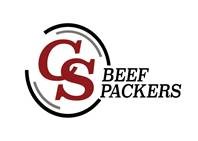 LIVESTOCK MARKET/DEALER’SWHOLESOMENESS CERTIFICATE(Continuing Certificate)The undersigned certifies that the parties presenting or consigning cattle to this operation for sale have signed a certificate stating that, to the best of their knowledge, none of the cattle were adulterated within the meaning of the Federal Food, Drug and Cosmetic Act (i.e., none of the cattle will have an illegal level of drug residues, and none of the livestock will have been fed any feed or supplement containing protein derived from mammalian tissues [ruminant meat and bone meal] as that term is defined in 21 CFR 589.2000). Also, the undersigned also attest that parties presenting or consigning cattle for sale have represented to the undersigned that all livestock are of domestic origin. This certificate shall remain in full force and effect until revoked in writing by the undersigned seller and such revocation is delivered to CS Beef Packers. at 17365 S Cole Rd. Kuna, Idaho 83634Date:_____________________	Market/Dealer:	___________________________	Business Name (please print or type)Email: ________________________	By:		___________________________	Name / Title (please print or type)	___________________________	Signature	___________________________	Street Address	___________________________	Mailing Address (if different)	___________________________	City / State / Zip	___________________________	Telephone